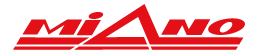 Технический паспорт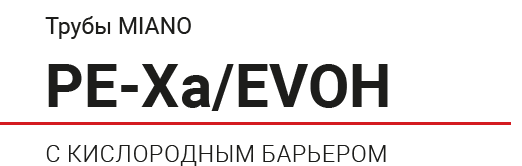 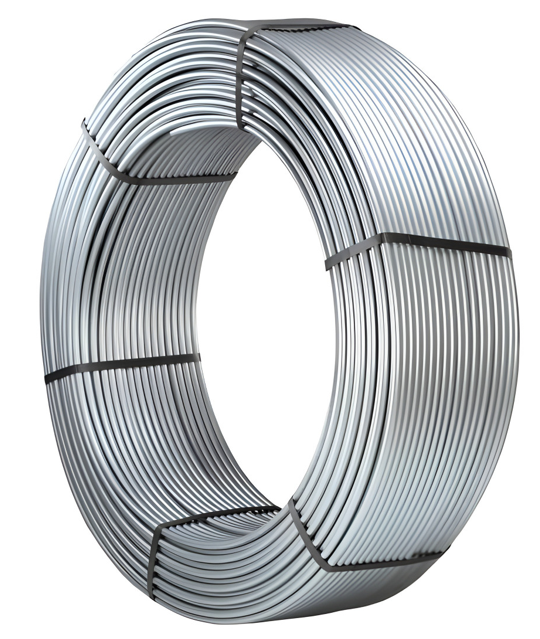 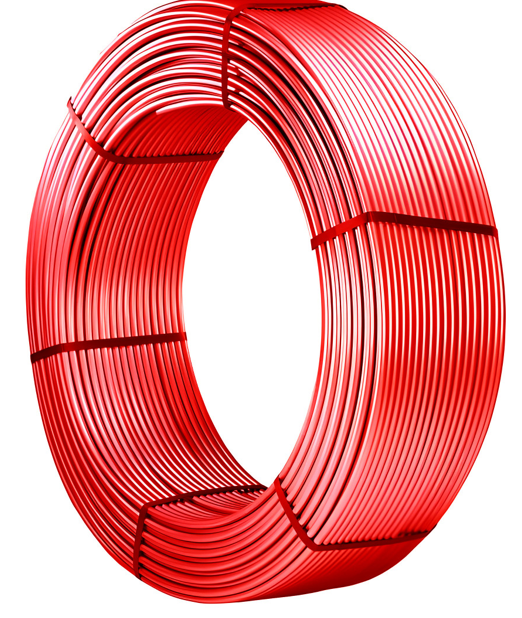 Выпуск паспорта: 25.06.2022ПаспортТРУБЫ MIANO PE-Xa/EVOH1. НАЗВАНИЕТрубы полиэтиленовые MIANO PE-Xa/EVOH с кислородным барьером.2. ПРОИЗВОДСТВОИзготовитель: Miano Group s.r.o.Место нахождения: Hlavni 238, 250 89 Lazne Tousen, Чешская Республика. 3. СФЕРА ПРИМЕНЕНИЯТеплый пол, радиаторное отопление, транспортировка различных жидкостей, не агрессивных к материалу труб.4. ОПИСАНИЕТрубы MIANO PE-Xa/EVOH имеют кислородный барьер для предотвращения проникновения кислорода в теплоноситель. Рабочий слой труб изготовлен из сшитого полиэтилена PE-Xа. Наружный слой трубы, предотвращающий диффузию кислорода, выполнен из EVOH (этиленвинилгликоля – формального сополимера этилена и винила, получаемого при совместной полимеризации этилена и винилацетата).Наружный и внутренний слои связаны между собой с помощью слоя эластичного клея.Трубы MIANO PE-Xa/EVOH характеризуются длительной гидростатической прочностью при высоких температурах, отличной гибкостью (как следствие – легким монтажом) и стойкостью ко многим химическим веществам. Технология сшивки позволяет использовать эти трубы при высоких температурах и давлении.Трубы MIANO PE-Xa/EVOH обладают «эффектом памяти», то есть при деформациях (расширении или перегибах) принимают изначальную форму после нагрева деформированного участка строительным феном до температуры 180-200 °С. При этом такой нагрев разрушает слой EVOH.5. КЛАССЫ ЭКСПЛУАТАЦИИ ПОЛИМЕРНЫХ ТРУБОПРОВОДОВТ раб. – рабочая температура транспортируемой среды.Т макс. – максимальная рабочая температура, время действия которой ограничено в течение срока службы.Т авар. – аварийная температура, наивысшая допустимая температура, кратковременно возникающая в трубопроводе в аварийных ситуациях при выходе из строя систем регулирования.1) Класс эксплуатации 1 или 2 выбирается в соответствии с действующими национальными нормами.2) Для класса эксплуатации, предусматривающего комбинацию рабочих температур, соответствующие значения их продолжительности суммируются, например, для класса 5 предусмотрены последовательные значения 20 °С в течение 14 лет, 60 °С в течение 25 лет, 80 °С в течение 10 лет, 90 °С в течение 1 года, в сумме приводящие к расчетному сроку службы 50 лет.Трубы MIANO PE-Xa/EVOH:6. ТЕХНИЧЕСКИЕ ХАРАКТЕРИСТИКИ7. МАРКИРОВКАОбозначения (маркировка) на трубе представлена в такой последовательности:- MIANO - made in EU - PE-Xa EVOH OXYGEN BARRIER - 16x2,0  SDR 8 / S 3,5   GOST 32415-2013,  EN ISO 15875,  DIN 16892,  DIN 4726,  Class 1, 2, 4/1 МPа, Class 5/0,8 МPа  [номер линии] [номер партии] [дата] [ время ] - [ 000 m ]- MIANO - made in EU - PE-Xa EVOH OXYGEN BARRIER - 16x2,2  SDR 7,4 / S 3,2   GOST 32415-2013,  EN ISO 15875,  DIN 16892,  DIN 4726,  Class 1, 2, 4, 5/1 МPа  [номер линии] [номер партии] [дата] [ время ] - [ 000 m ]8. УПАКОВКАТрубы поставляются в бухтах по 200 м в картонных коробках.9. МОНТАЖМонтаж должен производиться квалифицированными специалистами, прошедшими обучение в данной сфере и имеющими соответствующее подтверждение.Порядок монтажа соединений труб будет зависеть от типа фитингов, выбранных для использования с данными трубами. Во время монтажа следует ориентироваться на СП 60.13330 2016 «Отопление, вентиляция и кондиционирование». Во время монтажа температура воздуха должна быть не ниже 10 градусов по Цельсию. Трубы хранившиеся или транспортировавшиеся при температуре воздуха ниже 0 градусов по Цельсию перед монтажом должны быть выдержаны 24 часа при температуре плюс 10 градусов по Цельсию. Во время прокладки полиэтиленовых труб недопустимы заломы и механические повреждения, натягивание труб в ровную линию (следует укладывать дугами). Радиус изгиба следует выдерживать не менее пяти наружных диаметров трубы. Трубопровод напольного отопления заливается бетонным раствором только после проведения гидравлических испытаний на герметичность. Труба при заливке раствора должна находиться под давлением 3 бар. Минимальная высота заливки раствора над поверхностью трубы должна быть не менее 35 мм. Расстановку неподвижных опор на трубопроводе следует проектировать в строгом соответствии с указаниями СП 41-109-2005.9. УСЛОВИЯ ХРАНЕНИЯ И ТРАНСПОРТИРОВКИТрубы MIANO PE-Xa/EVOH могут транспортироваться любым видом транспорта, с соблюдением правил перевозки и погрузки, которые действуют для данного вида транспорта.Трубы хранятся в отапливаемых и неотапливаемых складских помещениях и под навесами в условиях, в которых исключены механические повреждения.  Необходимо обеспечить исключение попадания солнечных лучей на трубы.10. УТИЛИЗАЦИЯУтилизация должна проходить с соблюдением законодательной базы Российской Федерации и правил предприятия, занимающегося утилизацией данного вида труб. 11. ГАРАНТИЯГарантийный срок эксплуатации и хранения – 10 лет с момента продажи. При обязательном условии, что соблюдены все требования по перевозки, хранению, монтажу и эксплуатации данной продукции.Для получения гарантии покупатель должен предъявить заполненный по всем правилам гарантийный талон (смотрите на следующей странице), чек или квитанцию об оплате и предоставить свидетельства, подтверждающие то, что изделие некачественное.Гарантия не распространяется на дефекты: - возникшие в случае нарушения правил и требований перевозки, хранения, монтажа и эксплуатации труб;- возникшие под воздействием веществ, агрессивных к материалам изделия;- причиненные стихийными бедствиями, пожарами и другими форс-мажорными обстоятельствами.12. ГАРАНТИЙНЫЙ ТАЛОНДата: _________Гарантийный срок эксплуатации и хранения – 10 лет с момента продажи. При обязательном условии, что соблюдены все требования по перевозки, хранению, монтажу и эксплуатации данной продукции.Претензии по качеству принимаются по адресу:Россия, Москва, с. Красная Пахра, Калужское шоссе, стр. 5АТелефон: +7 (495)136-40-44 добавочный (123)Электронная почта: info@mianofv.ruС условиями гарантии ознакомлен:Клиент (ФИО и подпись):__________________________________________________Продавец (ФИО и подпись):________________________________________________Дата продажи:_________________ООО «МИАНО ФВ РУС»www.mianofv.ruВсе предложения и замечания, пожалуйста, присылайте на этот электронный адрес: info@mianofv.ru Класс эксплуатацииОбласть примененияТраб., °CВремя при Траб., летТмакс., °CВремя при Тмакс., летТавар., °CВремя при Тавар., ч1Горячее водоснабжение (60 °C).6049801951002Горячее водоснабжение (70 °C).7049801951004Высокотемпературное напольное отопление. Низкотемпературное отопление отопительными приборами.202,5702,51001004Высокотемпературное напольное отопление. Низкотемпературное отопление отопительными приборами.4020702,51001004Высокотемпературное напольное отопление. Низкотемпературное отопление отопительными приборами.6025702,51001005Высокотемпературное отопление отопительными приборами.20149011001005Высокотемпературное отопление отопительными приборами.60259011001005Высокотемпературное отопление отопительными приборами.8010901100100ХВСХолодное водоснабжение.2050----Размер трубыКласс эксплуатацииКласс эксплуатацииКласс эксплуатацииКласс эксплуатацииРазмер трубы1245Размер трубыМаксимальное рабочее давление, МПаМаксимальное рабочее давление, МПаМаксимальное рабочее давление, МПаМаксимальное рабочее давление, МПа16 x 2.01110,816 x 2.21111РАЗМЕРЫРАЗМЕРЫРАЗМЕРЫРАЗМЕРЫРАЗМЕРЫРАЗМЕРЫРАЗМЕРЫРАЗМЕРЫРАЗМЕРЫРАЗМЕРЫТРУБАСТАНДАРТНЫЙ ДИАМЕТР (мм)СТАНДАРТНАЯ ТОЛЬЩИНА (мм)ВНУТРЕННИЙ ДИАМЕТР (мм)ОВАЛЬНОСТЬ16 x 2.016.00 + 0.32.00 + 0.312.00<0.816 x 2.216.00 + 0.32.20 + 0.411.60<0.7ФИЗИЧЕСКИЕ ХАРАКТЕРИСТИКИФИЗИЧЕСКИЕ ХАРАКТЕРИСТИКИФИЗИЧЕСКИЕ ХАРАКТЕРИСТИКИФИЗИЧЕСКИЕ ХАРАКТЕРИСТИКИФИЗИЧЕСКИЕ ХАРАКТЕРИСТИКИФИЗИЧЕСКИЕ ХАРАКТЕРИСТИКИФИЗИЧЕСКИЕ ХАРАКТЕРИСТИКИФИЗИЧЕСКИЕ ХАРАКТЕРИСТИКИФИЗИЧЕСКИЕ ХАРАКТЕРИСТИКИФИЗИЧЕСКИЕ ХАРАКТЕРИСТИКИФИЗИЧЕСКИЕ ХАРАКТЕРИСТИКИФИЗИЧЕСКИЕ ХАРАКТЕРИСТИКИФИЗИЧЕСКИЕ ХАРАКТЕРИСТИКИФИЗИЧЕСКИЕ ХАРАКТЕРИСТИКИФИЗИЧЕСКИЕ ХАРАКТЕРИСТИКИФИЗИЧЕСКИЕ ХАРАКТЕРИСТИКИФИЗИЧЕСКИЕ ХАРАКТЕРИСТИКИФИЗИЧЕСКИЕ ХАРАКТЕРИСТИКИОписаниеОписаниеОписание16x2,216x2,216x2,016x2,0РазмерностьРазмерностьПлотностьПлотностьПлотность951951951951Кг/м3Кг/м3Степень сшивкиСтепень сшивкиСтепень сшивки>70>70>70>70% вес% весШероховатостьШероховатостьШероховатость0.00040.00040,0070,007ммммТЕРМИЧЕСКИЕ ХАРАКТЕРИСТИКИТЕРМИЧЕСКИЕ ХАРАКТЕРИСТИКИТЕРМИЧЕСКИЕ ХАРАКТЕРИСТИКИТЕРМИЧЕСКИЕ ХАРАКТЕРИСТИКИТЕРМИЧЕСКИЕ ХАРАКТЕРИСТИКИТЕРМИЧЕСКИЕ ХАРАКТЕРИСТИКИТЕРМИЧЕСКИЕ ХАРАКТЕРИСТИКИТЕРМИЧЕСКИЕ ХАРАКТЕРИСТИКИТЕРМИЧЕСКИЕ ХАРАКТЕРИСТИКИТЕРМИЧЕСКИЕ ХАРАКТЕРИСТИКИТЕРМИЧЕСКИЕ ХАРАКТЕРИСТИКИТЕРМИЧЕСКИЕ ХАРАКТЕРИСТИКИТЕРМИЧЕСКИЕ ХАРАКТЕРИСТИКИТЕРМИЧЕСКИЕ ХАРАКТЕРИСТИКИТЕРМИЧЕСКИЕ ХАРАКТЕРИСТИКИТЕРМИЧЕСКИЕ ХАРАКТЕРИСТИКИТЕРМИЧЕСКИЕ ХАРАКТЕРИСТИКИТЕРМИЧЕСКИЕ ХАРАКТЕРИСТИКИОписаниеОписаниеОписание16x2,216x2,216x2,016x2,0РазмерностьРазмерностьРабочая температура (макс.)Рабочая температура (макс.)Рабочая температура (макс.)90909090ºCºCМакс. аварийная температураМакс. аварийная температураМакс. аварийная температура100100100100ºCºCВозврат тепла 120 ºC; 1 часВозврат тепла 120 ºC; 1 часВозврат тепла 120 ºC; 1 час<2.5<2.5<2.5<2.5%%Удельная теплоемкость, Т=23 ºCУдельная теплоемкость, Т=23 ºCУдельная теплоемкость, Т=23 ºC2.32.32.32.3кДж/кг·KкДж/кг·KТеплопроводностьТеплопроводностьТеплопроводность0.380.380,35-0,380,35-0,38Вт/ м·KВт/ м·KТемпература размягчения материалаТемпература размягчения материалаТемпература размягчения материала130-132130-132130-132130-132ºCºCКислородопроницаемость, Т= 40 ºCКислородопроницаемость, Т= 40 ºCКислородопроницаемость, Т= 40 ºC<0.1<0.1<0.1<0.1г/м2·dг/м2·dКоэффициент теплового расширенияКоэффициент теплового расширенияКоэффициент теплового расширения0.140.140,150,15мм/мºKмм/мºKМЕХАНИЧЕСКИЕ ХАРАКТЕРИСТИКИМЕХАНИЧЕСКИЕ ХАРАКТЕРИСТИКИМЕХАНИЧЕСКИЕ ХАРАКТЕРИСТИКИМЕХАНИЧЕСКИЕ ХАРАКТЕРИСТИКИМЕХАНИЧЕСКИЕ ХАРАКТЕРИСТИКИМЕХАНИЧЕСКИЕ ХАРАКТЕРИСТИКИМЕХАНИЧЕСКИЕ ХАРАКТЕРИСТИКИМЕХАНИЧЕСКИЕ ХАРАКТЕРИСТИКИМЕХАНИЧЕСКИЕ ХАРАКТЕРИСТИКИМЕХАНИЧЕСКИЕ ХАРАКТЕРИСТИКИМЕХАНИЧЕСКИЕ ХАРАКТЕРИСТИКИМЕХАНИЧЕСКИЕ ХАРАКТЕРИСТИКИМЕХАНИЧЕСКИЕ ХАРАКТЕРИСТИКИМЕХАНИЧЕСКИЕ ХАРАКТЕРИСТИКИМЕХАНИЧЕСКИЕ ХАРАКТЕРИСТИКИМЕХАНИЧЕСКИЕ ХАРАКТЕРИСТИКИМЕХАНИЧЕСКИЕ ХАРАКТЕРИСТИКИМЕХАНИЧЕСКИЕ ХАРАКТЕРИСТИКИОписаниеОписаниеОписание16x2,216x2,216x2,016x2,0РазмерностьРазмерностьСопротивление к растяжениюСопротивление к растяжениюСопротивление к растяжению>22>22>22>22Н/мм2Н/мм2минимальный радиус изгибаминимальный радиус изгибаминимальный радиус изгиба80808080ммммУдлинение при разрывеУдлинение при разрывеУдлинение при разрыве>550>550>550>550%%Модуль упругость, Т= 20 ºCМодуль упругость, Т= 20 ºCМодуль упругость, Т= 20 ºC>800>800>800>800Н/мм2Н/мм2АртикулНаружный диаметрТолщина стенкиДлина трубы в бухтеMPEX1620200A16 мм2 мм200 мMPEX1622200A16 мм2,2 мм200 мАртикулКоличествоПримечание